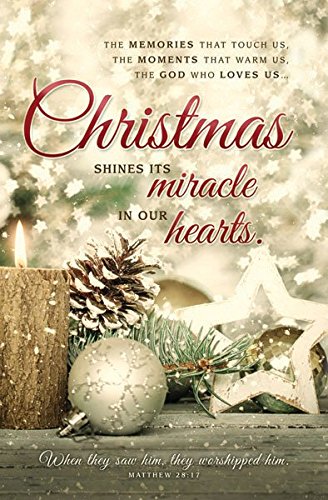 We recognize the lands upon which we worship as the ancestral, cultural, traditional and unceded landsof the Səl̓ílwətaʔ,  Xʷməθkwəy̓əm, & Sḵwx̱wú7meshsi,Musqueam, Squamish, and Tsleil-Waututh First Nations. Lakeview Multicultural United Church is a safe place for all people to worship regardless of race, creed, age, cultural background or sexual orientationLakeview Multicultural United ChurchVancouver, BC♦ Please stand where indicated, as you are able & comfortableCongregational responses are in boldChristmas Sunday December 30th, 2018-2-♪	Praise Music	Acknowledgement of the Territory	Welcome and AnnouncementsGathered ‘Round The Manger	Words of Gathering:    	Luke 2: 10-11	“Behold, I bring you good news of great joy, which shall be 	  for all people.  For unto you is born a Saviour, who is Christ, 	 the Lord.”		Glory to God in the highest, and on earth peace,  			goodwill to all!♦♪ Carol:       ‘Angels From The Realms Of Glory’	VU 36	Prayer	Our hearts, O God, are a manger, sweet and warm – where the	Christ Child may find welcome.  Thank You for Christmas:	for the love of family and friends, for the beauty of this Holy 	Season, and most especially for the birth of Jesus – born again	for us as Emmanuel, God with us.  Like the shepherds and the	Magi of old, may we bow in wonder, thanksgiving, and praise.	Amen	Greeting Each Other With Christmas Joy	Scripture:        John 1   (selected verses)	The Christmas Story    (told from a child’s perspective - video)♦♪ Carol:      “Away In A Manger”				VU 69-3-Sharing The Gifts Of Christmas  ♪	Offertory♦♪	Offertory Hymn:   					     VU 74So bring him incense, gold and myrrh;   come, one and all, to own him.The King of Kings salvation brings; let loving hearts enthrone him.This, this is Christ the King; whom shepherds guard and angels sing;haste, haste to bring him laud, the Babe, the Son of Mary!♦	Offertory Prayer:     (together)	May these gifts give thanks for the blessings You have given	us this Christmas:		the gift of childlike wonder;		the gift of radiant hope;		the gift of peace that passes all understanding;		the gift of deep joy which cannot be taken away.	With these gifts, we bring ourselves, O God, in response to the	greatest gift of all – Jesus, the Word made flesh.   Amen	Prayers of the People♦♪ Carol:      “A Hallelujah Christmas”   (please sing with the video)		     	  (based on the song by Leonard Cohen 	                              with words ‘The Clovertons’)1.	I've heard about this baby boy	Who's come to earth to bring us joy	And I just want to sing this song to you	It goes like this, the fourth, the fifth	The minor fall, the major lift	With every breath I'm singing Hallelujah	Hallelujah, Hallelujah, Hallelujah, Hallelujah								continued over …-4-2.	A couple came to Bethlehem	Expecting child, they searched the inn	To find a place for You were coming soon	There was no room for them to stay	So in a manger filled with hay	God's only Son was born, oh Hallelujah	Hallelujah, Hallelujah, Hallelujah, Hallelujah3. 	The shepherds left their flocks by night	To see this baby wrapped in light	A host of angels led them all to You	It was just as the angels said	You'll find Him in a manger bed	Immanuel and Savior, Hallelujah	Hallelujah, Hallelujah, Hallelujah, Hallelujah4.	A star shown bright up in the east	To Bethlehem, the wisemen three	Came many miles and journeyed long for You	And to the place at which You were	Their frankincense and gold and myrrh	They gave to You and cried out Hallelujah	Hallelujah, Hallelujah, Hallelujah, Hallelujah5.	I know You came to rescue me	This baby boy would grow to be	A man and one day die for me and you	My sins would drive the nails in You	That rugged cross was my cross, too	Still every breath You drew was Hallelujah	Hallelujah, Hallelujah, Hallelujah, Hallelujah	Hallelujah, Hallelujah, Hallelujah, Hallelujah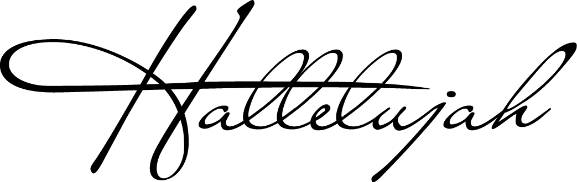 -5-♦	Benediction:As the shepherds returned on that first Christmas night, glorifying and praising God for all they had seen and heard, so you, too, are invited to go forth, glorifying and praising God by the living out of your lives in hope and gratitude.  And may the presence of the Christ Child among us – the mystery of Emmanuel:  God with us – bring you light in your darkness, joy in your heart, and peace everlasting.   Amen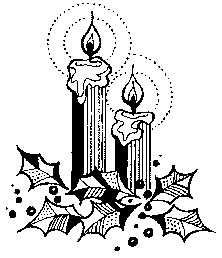 